Wie wäre es mit … einer Sommerreise auf den Hutzelberg?Im Sommer noch etwas Zeit? Es gibt noch bzw. wieder Platz … . Komm mit deiner Familie oder Freunden für einige Tage nach Nordhessen auf den Hutzelberghof! Diese Reise bedeutet ein Erlebnis für die Gäste und wertvolle Unterstützung für den Hof. Im Newsletter (Download siehe unten) heißt es dazu: „Im Juli kommen einige erste Gäste: für sie haben wir ein Hygienekonzept erstellt, mit dem wir die derzeit gültigen Abstandsregeln umsetzen können. Für Familien und Einzelgäste haben wir im Juli, im August und in den Herbstferien eine Möglichkeit geschaffen, uns zu besuchen – dazu findet Ihr Näheres bald auf unserer Hompage.“ => https://www.schulbauernhof-hutzelberg.deTraditionell fahren unsere 6. Klassen auf einen Schulbauernhof, der ökologische Landwirtschaft betreibt: den Demeterhof Hutzelberg. Der Hof ist deshalb allen Schülerinnen und Schülern und damit allen WG-Familien ein Begriff, ein nicht wegzudenkendes Stück Erlebnis und Erfahrung in der Schulzeit am WG.Für August / September 2020 haben wir die Klassenfahrten leider absagen müssen. Das ist sehr schade für die Klassen – und dramatisch für den Hof.  Der Hof und sein Team liegen uns sehr am Herzen! Entsprechend haben sich viele Menschen in den vergangenen Wochen und Monaten Gedanken gemacht, wie der Hof unterstützt werden kann. Mehr dazu in Kürze.Hier gibt es heute die Möglichkeit, sich über den aktuellen Newsletter über die Situation zu informieren. Und – wie gesagt: Es gibt noch freie Plätze! Interessenten kontaktieren bitte den Hof unter 05542 / 7 20 80 oder hof@hutzelberg.de.Schöne Ferien! 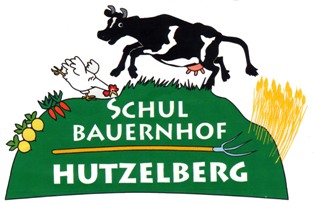 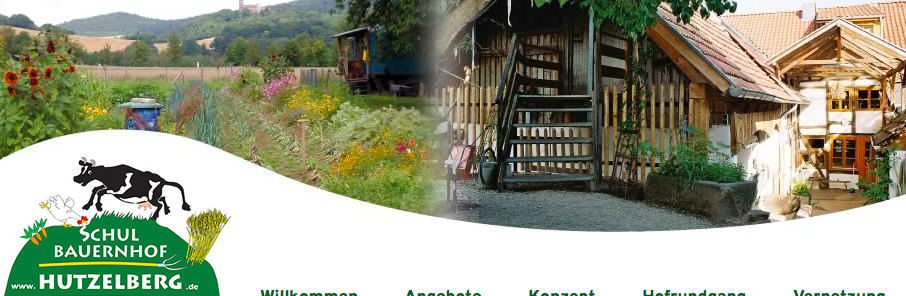 